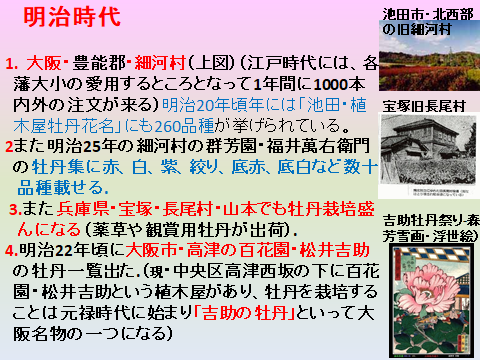 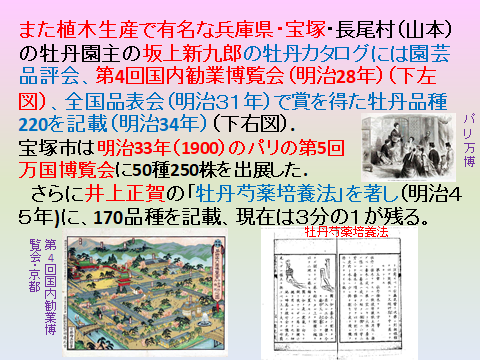 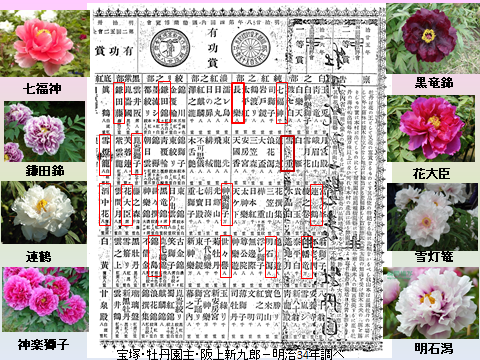 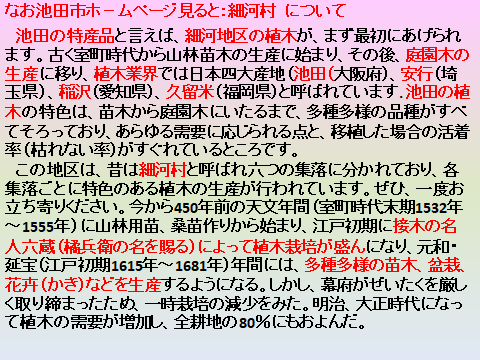 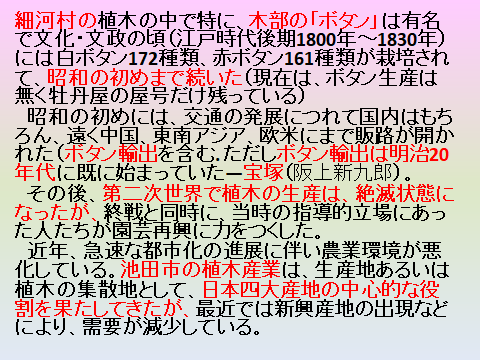 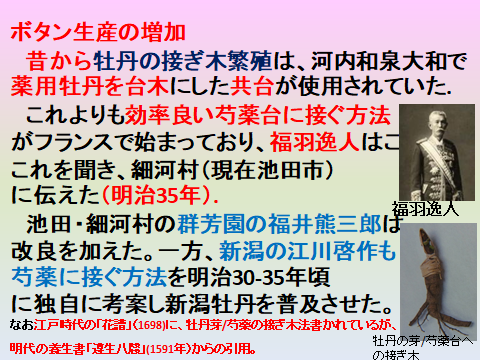 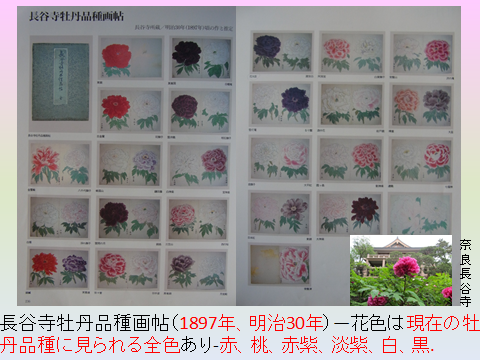 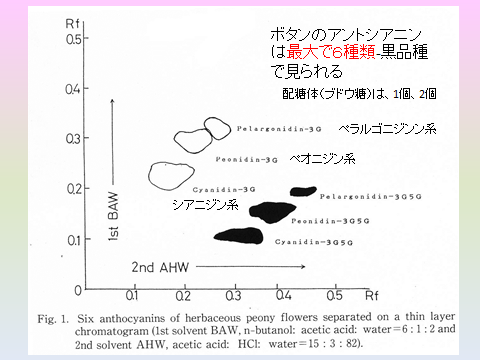 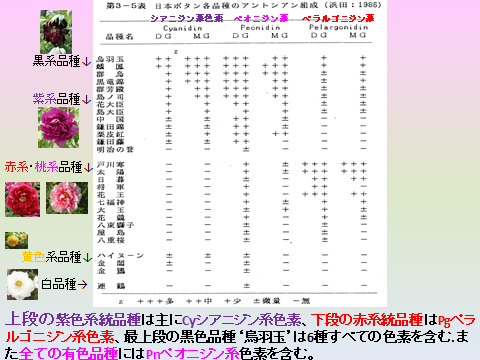 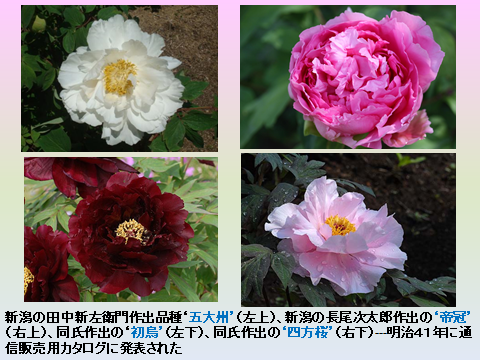 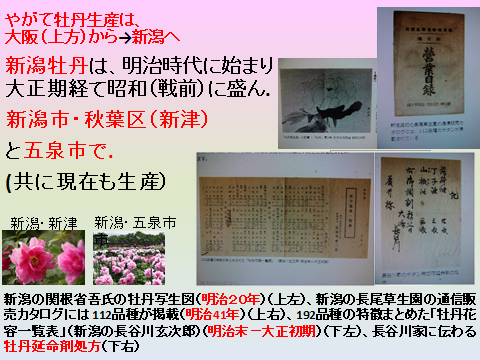 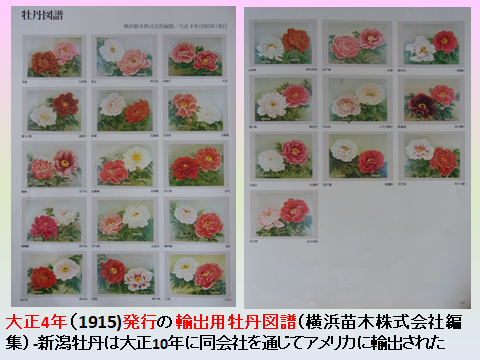 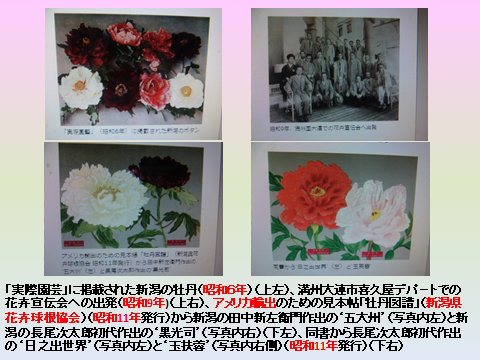 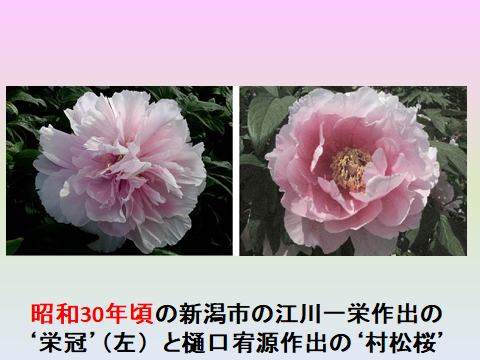 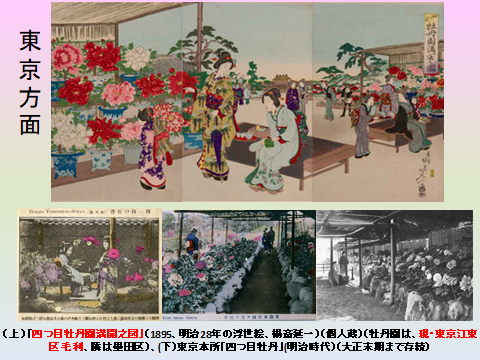 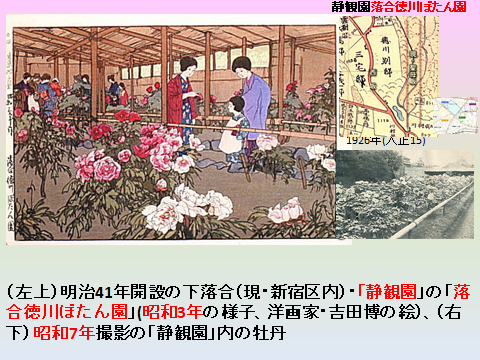 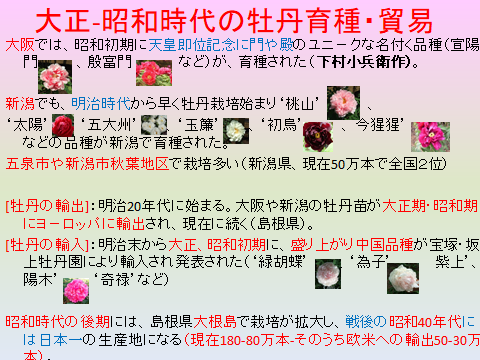 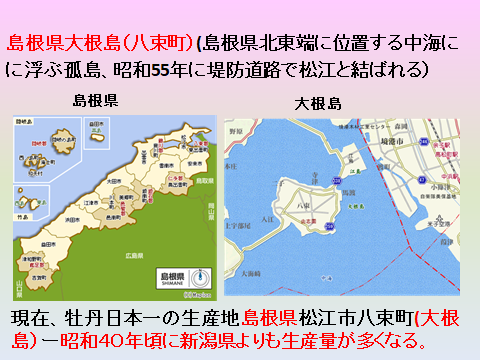 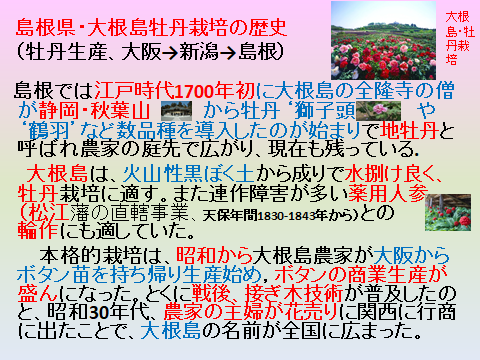 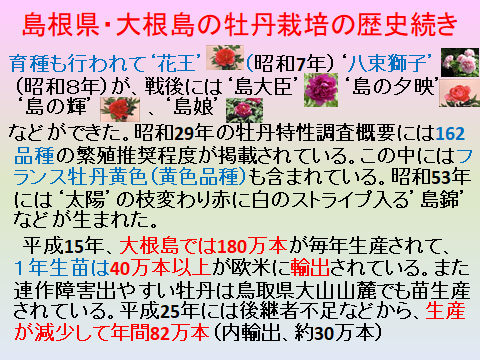 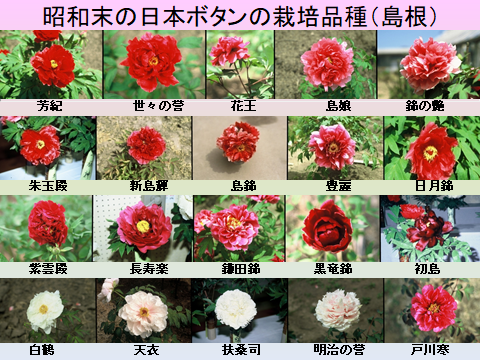 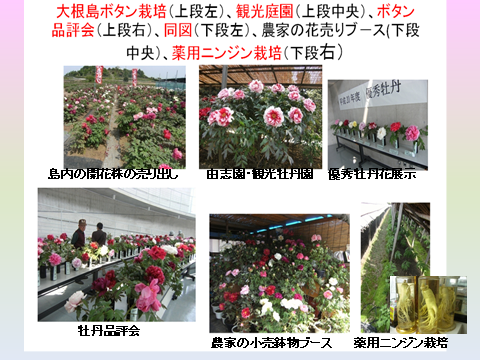 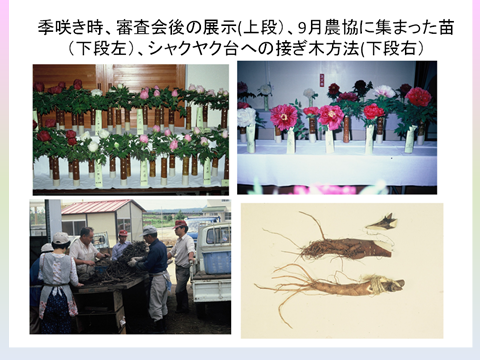 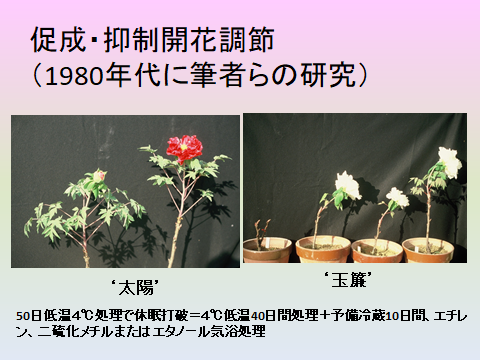 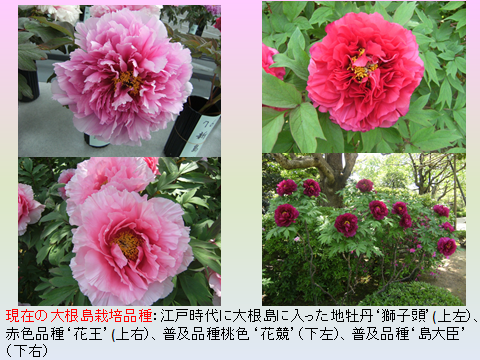 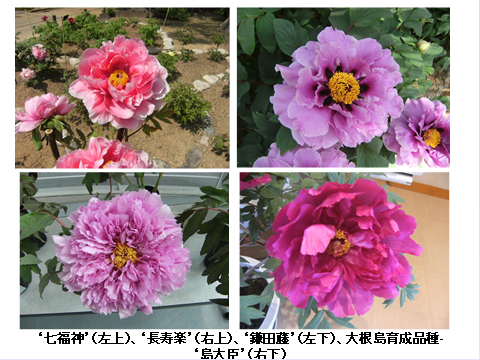 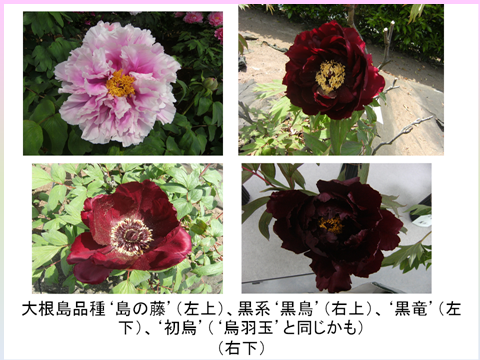 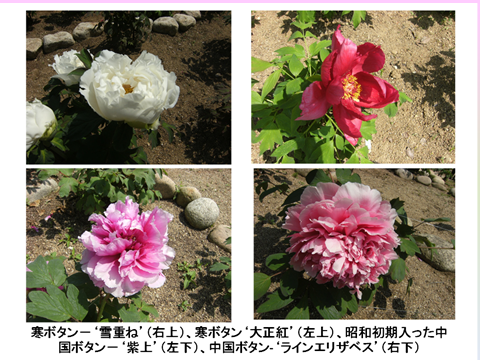 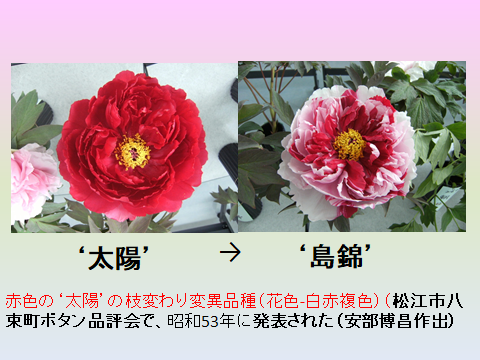 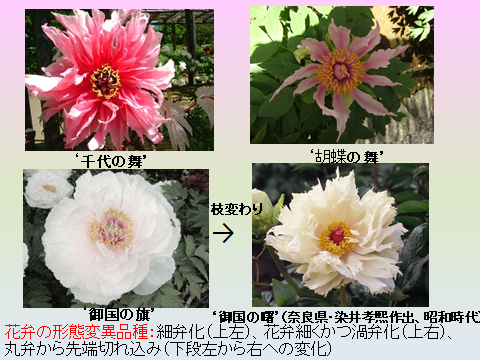 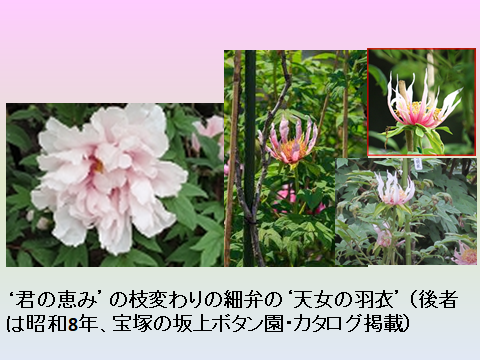 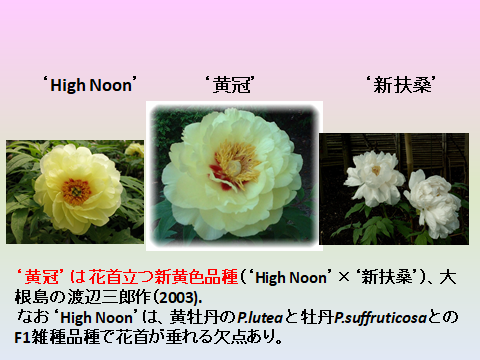 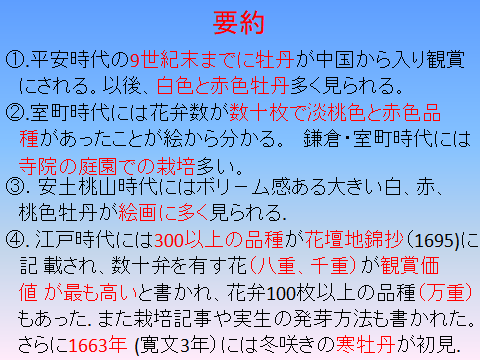 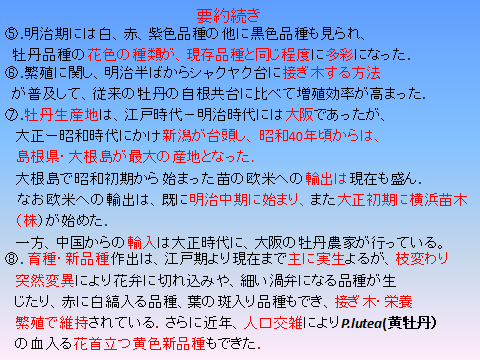 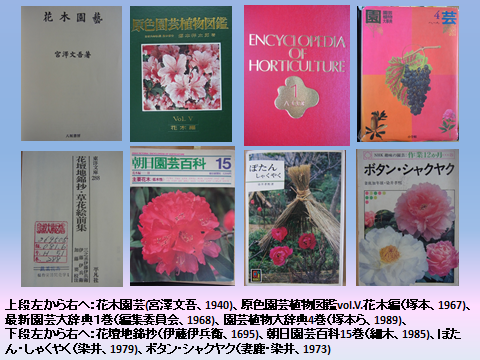 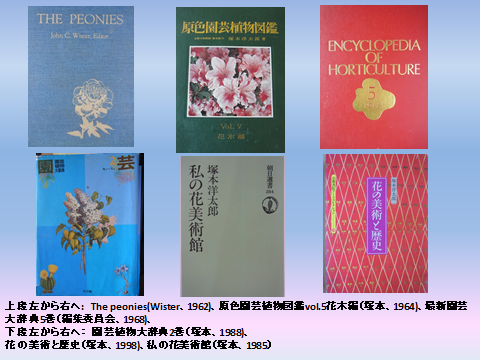 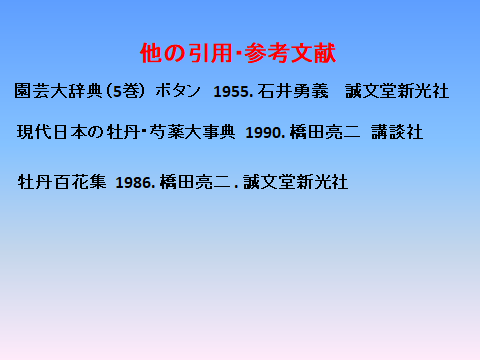 参考文献足立隆敏. 1983. 島根の牡丹について. 牡丹復刊2号：13-14. 橋田亮二.1983. ぼたん栽培の歴史をたどる. 植物と自然　17（5）：8-12橋田亮二. 1986. 牡丹百花集. 古典の中に牡丹の歴史をたどる.pp62-68. 誠文堂新光社. 東京.　橋田亮二. 1990.　牡丹・芍薬の品種解説. pp4-8. 牡丹花銘の歴史pp242-246. 日本ぼたん協会編. 現代日本の牡丹・芍薬大図鑑.　講談社. 東京                                 細木高志. 1985. 朝日園芸百科. 花木編. 15主要花木.　ボタン. pp143-148. 朝日新聞社. 大　　　　阪細木高志　2009.  ボタンの研究[１] -ボタンの原種および栽培の歴史と育種- 農業および園芸　84(11):1141-1152.細木高志　2009　ボタンの研究[2]－ボタンの形態、遺伝子および花弁色素による品種分類    農業および園芸　84(12):1216-1229. 細木高志　2010. ボタンの研究[3]―ボタンの促成および抑制開花調節. 85: 107-120.Hosoki, T., M.Hamada, T.Kando, R.Moriwaki and K.Inaba 1991. Comparative study of anthocyanins in tree peony flowers. J.Japan.Soc.Hort.Sci. 60: 395-403.井上正賀. 1912. 牡丹芍薬培養法． 第三話　牡丹の種類. pp28-49.  ふくべ書房. 　東京磯野直秀　2006　博物誌資料としての「お湯殿の上の日記」.　慶應義塾大学日吉紀要(自然科学) No40: 33-49.　岩佐亮二. 1989. ボタンの文化史. pp426-427.　園芸植物大辞典４巻.　塚本洋太郎　　総監修編.小学館. 東京.　久保輝幸　2011. 牡丹・芍薬の名物学的研究（１）牡丹とヤブコウジ属植物の比較. 薬史学雑誌46(2): 83-90.宮澤文悟.　1940. 花木園芸. ボタン. pp32-47. 養賢堂. 東京.                            宮澤文悟.　1956. ぼたん. pp2232-2239. 石井園芸大辞典5巻.　誠文堂新光社. 東京　宮澤文吾・脇坂　誠　1968.　最新園芸大辞典１巻. ボタン.pp301-307. 編集委員会編. 誠文堂新光社.東京.　　　島根県. 1954. 牡丹品種特性概要. 農業改良資料第38号 pp1-14. 島根県農業改良普及所.染井孝熙 1979. ぼたん・しゃくやく.　カラ－ブックス456.  pp1-151. 保育社.　東京.　　　　　　　　　　　　　　　　　　　　　　　　　　　　　　　　　　　　　　　　　塚本洋太郎. 1967. ぼたん. 園芸植物図鑑Vol. V. 花木編. p92-98.　保育社. 東京.塚本洋太郎. 1985. ぼたん. 私の花の美術館. 朝日選書284. p53-59. 朝日新聞社. 東京.　塚本洋太郎. 1998. ぼたん.　花の美術と歴史　京都書院. p93-103. 京都.ウエ－ブサイト新潟県立植物園.にいがた花物語－history5ボタンbotanical.greenery-niigata.or.jp/hanamonogatari/history5_4.html松江市大根島　振興計画　～将来に渡って持続可能な牡丹産地づくりを目指して～ 　　（くにびき農業協同組合、島根県東部農林振興センター、松江市）www1.city.matsue.shimane.jp/.../3/.../3.shiroyu2_shinnkoukeikaku.pdf横田洋之2006. 「松江大根島牡丹」輸出の現状.  21世紀政策研究所報告. pp.1-11.　　　www.21ppi.org/pdf/thesis/061106.pdf